БАШҠОРТОСТАН РЕСПУБЛИКАҺЫ                                      РЕСПУБЛИка БАШКОРТОСТАН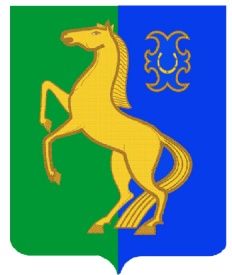             ЙƏРМƏКƏЙ районы                                                       совет сельского поселения        муниципаль РАЙОНЫның                                                  спартакский сельсовет                              СПАРТАК АУЫЛ СОВЕТЫ                                                     МУНИЦИПАЛЬНОГО РАЙОНА            ауыл БИЛƏмƏҺе советы                                                       ЕРМЕКЕЕВСКий РАЙОН452182, Спартак ауыл, Клуб урамы, 4                                              452182, с. Спартак, ул. Клубная, 4    Тел. (34741) 2-12-71                                                                                    Тел. (34741) 2-12-71       Тел. (34741) 2-12-71,факс 2-12-71                                                                  Тел. (34741) 2-12-71,факс 2-12-71       е-mail: spartak_selsovet@maiI.ru                                                                      е-mail: spartak_selsovet@maiI.ru                                «Об утверждении Положенияо муниципальной службе в сельском поселении Спартакский сельсовет» в новой редакции В соответствие с положениями Федеральных законов № 25-ФЗ от 02.03.2007 года «О муниципальной службе в Российской Федерации»,  законами Республики Башкортостан № 498-3 от 22.05.2017 г., от 27.02.2018 года № 584-3 "О внесении изменений в отдельные законодательные акты Республики Башкортостан в сфере муниципальной службы", учитывая протест Прокуратуры Ермекеевского района Республики Башкортостан от 30.09.2021 г. № 3-2/Прдп155-21-20800043, в целях приведения муниципального правового акта в соответствие с действующим законодательством Совет сельского поселения Спартакский сельсовет муниципального района Ермекеевский район РБ с участием представителя прокуратуры района решил:Утвердить Положение о муниципальной службе в сельском поселении Спартакский сельсовет муниципального района Ермекеевский район РБ в новой редакции (приложение 1).Признать утратившим решение Совета сельского поселения Спартакский сельсовет муниципального района Ермекеевский район РБ № 484 от 24.07.2015 г. «О муниципальной службе в сельском поселении Спартакский сельсовет».3. Контроль над исполнением настоящего решения оставляю за собой.4. Настоящее решение вступает в силу со дня опубликования (обнародования) и подлежит размещению на официальном сайте Администрации сельского поселения Спартакский сельсовет муниципального района Ермекеевский район РБ https://spartak-sp.ru Глава сельского поселения                                                                      Ф.Х.Гафурова Приложение № 1 к решению Совета сельского поселения Спартакский сельсовет муниципального района Ермекеевский район РБот 20.10.2021г. № 167 Положение о муниципальной службе  в сельском поселении Спартакский сельсовет муниципального района Ермекеевский район РБНастоящее Положение разработано в соответствии с Конституцией Российской Федерации, Федеральными законами "Об общих принципах организации местного самоуправления в Российской Федерации", "О муниципальной службе в Российской Федерации", Законом Республики Башкортостан "О муниципальной службе в Республике Башкортостан ", Уставом сельского поселения Спартакский сельсовет муниципального района Ермекеевский район РБ и регулирует отношения, связанные с поступлением на муниципальную службу, прохождением и прекращением муниципальной службы, а также с определением правового статуса муниципальных служащих в сельском поселении Спартакский сельсовет муниципального района Ермекеевский район РБ.Статья 1. Основные понятия1.Муниципальная служба в сельском поселении Спартакский сельсовет муниципального района Ермекеевский район РБ (далее - муниципальная служба) - профессиональная деятельность граждан, которая осуществляется на постоянной основе на должностях муниципальной службы, замещаемых путем заключения трудового договора (контракта).2. Муниципальный служащий сельского поселения Спартакский сельсовет муниципального района Ермекеевский район РБ (далее - муниципальный служащий) - гражданин, исполняющий в порядке, определенном муниципальными правовыми актами в соответствии с федеральными законами и законами Республики Башкортостан, обязанности по должности муниципальной службы за денежное содержание, выплачиваемое за счет средств местного бюджета.3. Нанимателем для муниципального служащего является сельское поселение Спартакский сельсовет муниципального района Ермекеевский район РБ, от имени которого полномочия нанимателя осуществляет представитель нанимателя (работодатель).Представителем нанимателя (работодателя) может быть глава сельского поселения Спартакский сельсовет муниципального района Ермекеевский район РБ или иное лицо, уполномоченное исполнять обязанности представителя нанимателя.4. Лица, исполняющие обязанности по техническому обеспечению деятельности органов местного самоуправления, не замещают должности муниципальной службы и не являются муниципальными служащими.Статья 2. Правовая основа муниципальной службы1. Правовую основу муниципальной службы в сельском поселении Спартакский сельсовет муниципального района Ермекеевский район РБ составляют Конституция Российской Федерации, федеральные законы и иные нормативные правовые акты Российской Федерации, законы Республики Башкортостан  и иные нормативные правовые акты Республики Башкортостан, Устав сельского поселения Спартакский сельсовет муниципального района Ермекеевский район РБ, решения, принятые на сходах граждан, и иные муниципальные правовые акты сельского поселения Спартакский сельсовет муниципального района Ермекеевский район РБ.2. На муниципальных служащих распространяется действие трудового законодательства Российской Федерации.Статья 3. Основные принципы муниципальной службыОсновными принципами муниципальной службы являются:- приоритет прав и свобод человека и гражданина;- равный доступ граждан, владеющих государственным языком Российской Федерации, к муниципальной службе и равные условия ее прохождения независимо от пола, расы, национальности, происхождения, имущественного и должностного положения, места жительства, отношения к религии, убеждений, принадлежности к общественным объединениям, а также от других обстоятельств, не связанных с профессиональными и деловыми качествами муниципального служащего;- профессионализм и компетентность муниципальных служащих;- стабильность муниципальной службы;- доступность информации о деятельности муниципальных служащих;- взаимодействие с общественными объединениями и гражданами;- единство основных требований к муниципальной службе, а также учет исторических и иных местных традиций при прохождении муниципальной службы;- правовая и социальная защищенность муниципальных служащих;- ответственность муниципальных служащих за неисполнение или ненадлежащее исполнение своих должностных обязанностей;- внепартийность муниципальной службы.Статья 4. Финансирование муниципальной службыФинансирование муниципальной службы осуществляется за счет средств бюджета сельского поселения Спартакский сельсовет муниципального района Ермекеевский район РБ.Статья 5. Классификация должностей муниципальной службы1. Должности муниципальной службы подразделяются на категории и группы.2. Должности муниципальной службы подразделяются на следующие категории:- руководители - должность главы сельского поселения Спартакский сельсовет муниципального района Ермекеевский район РБ, должность заместителей главы сельского поселения Спартакский сельсовет муниципального района Ермекеевский район РБ, должность муниципальной службы сельского поселения Спартакский сельсовет муниципального района Ермекеевский район РБ, замещаемые на определенный срок полномочий или без ограничения срока полномочий;- помощники (советники) - должности, учреждаемые для непосредственного обеспечения исполнения полномочий лица, замещающего муниципальную должность, замещаемые муниципальными служащими на определенный срок, ограниченный сроком полномочий указанного лица;- специалисты - должности, устанавливаемые для профессионального, а также организационного, информационного, документационного, финансово-экономического, хозяйственного и иного обеспечения исполнения полномочий органа местного самоуправления, замещаемые без ограничения срока полномочий.3. Должности муниципальной службы подразделяются на следующие группы:высшие должности муниципальной службы;главные должности муниципальной службы;ведущие должности муниципальной службы;старшие должности муниципальной службы;младшие должности муниципальной службы.4. Должности категории "руководители" подразделяются на высшую, главную и ведущую группы должностей муниципальной службы.5. Должности категории "помощники (советники)" подразделяются на ведущую группу должностей муниципальной службы.6. Должности категории "специалисты" подразделяются на ведущую, старшую и младшую группы должностей муниципальной службы.7. Должности муниципальной службы устанавливаются муниципальными правовыми актами в соответствии с Реестром должностей муниципальной службы в Республике Башкортостан.Статья 6. Реестр должностей муниципальной службыРеестр должностей муниципальной службы в сельского поселения Спартакский сельсовет муниципального района Ермекеевский район РБ и представляет собой перечень наименований должностей муниципальной службы, классифицированных по органам местного самоуправления, категориям и группам должностей.Статья 7. Квалификационные требования для замещения должностей муниципальной службы1. Квалификационные требования к уровню профессионального образования, стажу муниципальной службы или стажу работы по специальности, профессиональным знаниям и навыкам, необходимым для исполнения должностных обязанностей, устанавливаются муниципальными правовыми актами на основе квалификационных требований для замещения должностей муниципальной службы, которые определены законом Республики Башкортостан .2. Для замещения должностей муниципальной службы квалификационные требования предъявляются к:- уровню профессионального образования с учетом группы должностей муниципальной службы;- стажу муниципальной службы или стажу работы по специальности;- профессиональным знаниям и навыкам, необходимым для исполнения должностных обязанностей.Квалификационные требования к должностям муниципальной службы определяются в соответствии с категориями и группами должностей.3. В число квалификационных требований к должностям муниципальной службы категорий "Руководители", "Помощники (советники)", а также категории "Специалисты" ведущей и старшей группы входит наличие высшего профессионального образования.В число квалификационных требований к должностям муниципальной службы категории "Специалисты" младшей группы должностей входит наличие среднего профессионального образования, соответствующего направлению деятельности.4. Квалификационные требования к стажу муниципальной службы или стажу работы по специальности определяются по группам должностей:1) высшие должности муниципальной службы - высшее профессиональное образование, не менее шести лет стажа муниципальной (государственной гражданской) службы или не менее семи лет стажа работы по специальности;2) главные должности муниципальной службы - высшее профессиональное образование, не менее четырех лет стажа муниципальной (государственной гражданской) службы или не менее пяти лет стажа работы по специальности;3) ведущие должности муниципальной службы - высшее профессиональное образование, не менее двух лет стажа муниципальной (государственной гражданской) службы или не менее четырех лет стажа работы по специальности;4) старшие должности муниципальной службы - высшее профессиональное образование, без предъявления требований к стажу работы;5) младшие должности муниципальной службы - среднее профессиональное образование, соответствующее направлению деятельности, без предъявления требований к стажу работы.5. Квалификационные требования к профессиональным знаниям и навыкам, необходимым для исполнения должностных обязанностей по замещаемой должности муниципальной службы, устанавливаются в должностных инструкциях муниципальных служащих.Статья 8. Основные права муниципального служащего1. Муниципальный служащий имеет право на:- ознакомление с документами, устанавливающими его права и обязанности по замещаемой должности муниципальной службы, критериями оценки качества исполнения должностных обязанностей и условиями продвижения по службе;- обеспечение организационно-технических условий, необходимых для исполнения должностных обязанностей;- оплату труда и другие выплаты в соответствии с трудовым законодательством, законодательством о муниципальной службе и трудовым договором (контрактом);- отдых, обеспечиваемый установлением нормальной продолжительности рабочего (служебного) времени, предоставлением выходных дней и нерабочих праздничных дней, а также ежегодного оплачиваемого отпуска;- получение в установленном порядке информации и материалов, необходимых для исполнения должностных обязанностей, а также на внесение предложений о совершенствовании деятельности органа местного самоуправления муниципального образования;- участие по своей инициативе в конкурсе на замещение вакантной должности муниципальной службы;- повышение квалификации и профессиональную переподготовку в соответствии с муниципальным нормативным правовым актом за счет средств местного бюджета;- защиту своих персональных данных;- ознакомление со всеми материалами своего личного дела, с отзывами о профессиональной деятельности и другими документами до внесения их в его личное дело, а также на приобщение к личному делу его письменных объяснений;- объединение, включая право создавать профессиональные союзы, для защиты своих прав, социально-экономических и профессиональных интересов;- рассмотрение индивидуальных трудовых споров в соответствии с трудовым законодательством, защиту своих прав и законных интересов на муниципальной службе, включая обжалование в суде их нарушений;- пенсионное обеспечение в соответствии с действующим законодательством.2. Муниципальный служащий вправе с предварительным письменным уведомлением главы муниципального образования выполнять иную оплачиваемую работу, если это не повлечет за собой конфликт интересов и если иное не предусмотрено действующим законодательством.Статья 9. Основные обязанности муниципального служащего1. Муниципальный служащий обязан:- соблюдать Конституцию Российской Федерации, федеральные конституционные законы, федеральные законы, иные нормативные правовые акты Российской Федерации, законы и иные нормативные правовые акты Республики Башкортостан , Устав муниципального образования и иные муниципальные правовые акты и обеспечивать их исполнение;- исполнять должностные обязанности в соответствии с должностной инструкцией;- соблюдать при исполнении должностных обязанностей права и законные интересы граждан и организаций;- соблюдать установленные в органе местного самоуправления муниципального образования правила внутреннего трудового распорядка, должностную инструкцию, порядок работы со служебной информацией;- поддерживать уровень квалификации, необходимый для надлежащего исполнения должностных обязанностей;- не разглашать сведения, составляющие государственную и иную охраняемую федеральными законами тайну, а также сведения, ставшие ему известными в связи с исполнением должностных обязанностей, в том числе сведения, касающиеся частной жизни и здоровья граждан или затрагивающие их честь и достоинство;- беречь муниципальное имущество, в том числе предоставленное ему для исполнения должностных обязанностей.2. Права и другие обязанности муниципального служащего определяются федеральным законом, законом Республики Башкортостан и другими нормативными правовыми актами.3. Муниципальный служащий не вправе исполнять данное ему неправомерное поручение. При получении от соответствующего руководителя поручения, являющегося, по мнению муниципального служащего, неправомерным, муниципальный служащий должен представить руководителю, давшему поручение, в письменной форме обоснование неправомерности данного поручения с указанием действующего законодательства, которое может быть нарушено при исполнении данного поручения. В случае подтверждения руководителем данного поручения в письменной форме муниципальный служащий обязан отказаться от его исполнения. В случае исполнения неправомерного поручения муниципальный служащий и давший это поручение руководитель несут ответственность в соответствии с действующим законодательством.Статья 10. Ограничения, связанные с муниципальной службой1. Гражданин не может быть принят на муниципальную службу, а муниципальный служащий не может находиться на муниципальной службе в случае:1) признания его недееспособным или ограниченно дееспособным решением суда, вступившим в законную силу;2) осуждения его к наказанию, исключающему возможность исполнения должностных обязанностей по должности муниципальной службы, по приговору суда, вступившему в законную силу;3) отказа от прохождения процедуры оформления допуска к сведениям, составляющим государственную и иную охраняемую федеральными законами тайну, если исполнение должностных обязанностей по должности муниципальной службы, на замещение которой претендует гражданин, или по замещаемой муниципальным служащим должности муниципальной службы связано с использованием таких сведений;4) наличия заболевания, препятствующего поступлению на муниципальную службу или ее прохождению и подтвержденного заключением медицинской организации Порядок прохождения диспансеризации, перечень таких заболеваний и форма заключения медицинской организации устанавливаются уполномоченным Правительством Российской Федерации федеральным органом исполнительной власти;5) близкого родства или свойства (родители, супруги, дети, братья, сестры, а также братья, сестры, родители, дети супругов и супруги детей) с главой муниципального образования, который возглавляет местную администрацию, если замещение должности муниципальной службы связано с непосредственной подчиненностью или подконтрольностью этому должностному лицу, или с муниципальным служащим, если замещение должности муниципальной службы связано с непосредственной подчиненностью или подконтрольностью одного из них другому;6) прекращения гражданства Российской Федерации, прекращения гражданства иностранного государства - участника международного договора Российской Федерации, в соответствии с которым иностранный гражданин имеет право находиться на муниципальной службе, приобретения им гражданства иностранного государства либо получения им вида на жительство или иного документа, подтверждающего право на постоянное проживание гражданина Российской Федерации на территории иностранного государства, не являющегося участником международного договора Российской Федерации, в соответствии с которым гражданин Российской Федерации, имеющий гражданство иностранного государства, имеет право находиться на муниципальной службе;7) наличия гражданства иностранного государства (иностранных государств), за исключением случаев, когда муниципальный служащий является гражданином иностранного государства - участника международного договора Российской Федерации, в соответствии с которым иностранный гражданин имеет право находиться на муниципальной службе;8) представления подложных документов или заведомо ложных сведений при поступлении на муниципальную службу;9) непредставления предусмотренных настоящим Федеральным законом от 02.03.2007г. № 25-ФЗ «О муниципальной службе в РФ», Федеральным законом от 25.12.2008г.№ 273-ФЗ "О противодействии коррупции" и другими федеральными законами сведений или представления заведомо недостоверных или неполных сведений при поступлении на муниципальную службу;10) признания его не прошедшим военную службу по призыву, не имея на то законных оснований, в соответствии с заключением призывной комиссии (за исключением граждан, прошедших военную службу по контракту).2. Другие ограничения, связанные с муниципальной службой, устанавливаются федеральным законом, законом Республики Башкортостан  и другими нормативными правовыми актами.3. Гражданин не может быть принят на муниципальную службу после достижения им возраста 65 лет - предельного возраста, установленного для замещения должности муниципальной службы.Статья 11. Запреты, связанные с муниципальной службой1. В связи с прохождением муниципальной службы муниципальному служащему запрещается:1) состоять членом органа управления коммерческой организации, если иное не предусмотрено федеральными законами или если в порядке, установленном муниципальным правовым актом в соответствии с федеральными законами и законами субъекта Российской Федерации, ему не поручено участвовать в управлении этой организацией;2) замещать должность муниципальной службы в случае:а) избрания или назначения на государственную должность Российской Федерации либо на государственную должность субъекта Российской Федерации, а также в случае назначения на должность государственной службы;б) избрания или назначения на муниципальную должность;в) избрания на оплачиваемую выборную должность в органе профессионального союза, в том числе в выборном органе первичной профсоюзной организации, созданной в органе местного самоуправления, аппарате избирательной комиссии муниципального образования;3) заниматься предпринимательской деятельностью;4) быть поверенным или представителем по делам третьих лиц в органе местного самоуправления, избирательной комиссии муниципального образования, в которых он замещает должность муниципальной службы либо которые непосредственно подчинены или подконтрольны ему, если иное не предусмотрено федеральными законами;5) получать в связи с должностным положением или в связи с исполнением должностных обязанностей вознаграждения от физических и юридических лиц (подарки, денежное вознаграждение, ссуды, услуги, оплату развлечений, отдыха, транспортных расходов и иные вознаграждения). Подарки, полученные муниципальным служащим в связи с протокольными мероприятиями, со служебными командировками и с другими официальными мероприятиями, признаются муниципальной собственностью и передаются муниципальным служащим по акту в орган местного самоуправления, избирательную комиссию муниципального образования, в которых он замещает должность муниципальной службы, за исключением случаев, установленных Гражданским кодексом Российской Федерации;6) выезжать в командировки за счет средств физических и юридических лиц, за исключением командировок, осуществляемых на взаимной основе по договоренности органа местного самоуправления, избирательной комиссии муниципального образования с органами местного самоуправления, избирательными комиссиями других муниципальных образований, а также с органами государственной власти и органами местного самоуправления иностранных государств, международными и иностранными некоммерческими организациями;7) использовать в целях, не связанных с исполнением должностных обязанностей, средства материально-технического, финансового и иного обеспечения, другое муниципальное имущество;8) разглашать или использовать в целях, не связанных с муниципальной службой, сведения, отнесенные в соответствии с федеральными законами к сведениям конфиденциального характера, или служебную информацию, ставшие ему известными в связи с исполнением должностных обязанностей;9) допускать публичные высказывания, суждения и оценки, в том числе в средствах массовой информации, в отношении деятельности органа местного самоуправления, избирательной комиссии муниципального образования и их руководителей, если это не входит в его должностные обязанности;10) принимать без письменного разрешения главы муниципального образования награды, почетные и специальные звания (за исключением научных) иностранных государств, международных организаций, а также политических партий, других общественных объединений и религиозных объединений, если в его должностные обязанности входит взаимодействие с указанными организациями и объединениями;11) использовать преимущества должностного положения для предвыборной агитации, а также для агитации по вопросам референдума;12) использовать свое должностное положение в интересах политических партий, религиозных и других общественных объединений, а также публично выражать отношение к указанным объединениям в качестве муниципального служащего;13) создавать в органах местного самоуправления, иных муниципальных органах структуры политических партий, религиозных и других общественных объединений (за исключением профессиональных союзов, а также ветеранских и иных органов общественной самодеятельности) или способствовать созданию указанных структур;14) прекращать исполнение должностных обязанностей в целях урегулирования трудового спора;15) входить в состав органов управления, попечительских или наблюдательных советов, иных органов иностранных некоммерческих неправительственных организаций и действующих на территории Российской Федерации их структурных подразделений, если иное не предусмотрено международным договором Российской Федерации или законодательством Российской Федерации;16) заниматься без письменного разрешения представителя нанимателя (работодателя) оплачиваемой деятельностью, финансируемой исключительно за счет средств иностранных государств, международных и иностранных организаций, иностранных граждан и лиц без гражданства, если иное не предусмотрено международным договором Российской Федерации или законодательством Российской Федерации.2. Другие запреты, связанные с муниципальной службой, устанавливаются федеральным законом, законом Республики Башкортостан  и другими нормативными правовыми актами.3. Гражданин после увольнения с муниципальной службы не вправе разглашать или использовать в интересах организаций либо физических лиц сведения конфиденциального характера или служебную информацию, ставшие ему известными в связи с исполнением должностных обязанностей.Статья 12. Сведения о доходах, расходах, об имуществе и обязательствах имущественного характера муниципального служащего1. Граждане, претендующие на замещение должностей муниципальной службы, включенных в соответствующий перечень, муниципальные служащие, замещающие указанные должности, обязаны представлять представителю нанимателя (работодателю) сведения о своих доходах, об имуществе и обязательствах имущественного характера, а также сведения о доходах, об имуществе и обязательствах имущественного характера своих супруги (супруга) и несовершеннолетних детей. Указанные сведения представляются в порядке, сроки и по форме, которые установлены для представления сведений о доходах, об имуществе и обязательствах имущественного характера государственными гражданскими служащими субъектов Российской Федерации.1.1. Муниципальный служащий, замещающий должность муниципальной службы, включенную в соответствующий перечень, обязан представлять сведения о своих расходах, а также о расходах своих супруги (супруга) и несовершеннолетних детей в порядке и по форме, которые установлены для представления сведений о доходах, расходах, об имуществе и обязательствах имущественного характера государственными гражданскими служащими субъектов Российской Федерации.1.2. Контроль за соответствием расходов муниципального служащего, его супруги (супруга) и несовершеннолетних детей их доходам осуществляется в порядке, предусмотренном Федеральным законом от 25 декабря 2008 года N 273-ФЗ "О противодействии коррупции" и Федеральным законом "О контроле за соответствием расходов лиц, замещающих государственные должности, и иных лиц их доходам", нормативными правовыми актами Президента Российской Федерации, законами и иными нормативными правовыми актами субъектов Российской Федерации, муниципальными правовыми актами.2. Сведения о доходах, расходах, об имуществе и обязательствах имущественного характера, представляемые муниципальным служащим в соответствии с настоящей статьей, являются сведениями конфиденциального характера, если федеральными законами они не отнесены к сведениям, составляющим государственную и иную охраняемую федеральными законами тайну.3. Не допускается использование сведений о доходах, расходах, об имуществе и обязательствах имущественного характера для установления или определения платежеспособности муниципального служащего, его супруги (супруга) и несовершеннолетних детей, для сбора в прямой или косвенной форме пожертвований (взносов) в фонды религиозных или других общественных объединений, иных организаций, а также физических лиц.4. Лица, виновные в разглашении сведений о доходах, расходах, об имуществе и обязательствах имущественного характера муниципальных служащих или в использовании этих сведений в целях, не предусмотренных законодательством Российской Федерации, несут ответственность в соответствии с законодательством Российской Федерации.5. Непредставление муниципальным служащим сведений о своих доходах, расходах, об имуществе и обязательствах имущественного характера, а также о доходах, расходах, об имуществе и обязательствах имущественного характера своих супруги (супруга) и несовершеннолетних детей в случае, если представление таких сведений обязательно, либо представление заведомо недостоверных или неполных сведений является правонарушением, влекущим увольнение муниципального служащего с муниципальной службы.6. Проверка достоверности и полноты сведений о доходах, об имуществе и обязательствах имущественного характера, представляемых гражданами, претендующими на замещение должностей муниципальной службы, включенных в соответствующий перечень, достоверности и полноты сведений о доходах, расходах, об имуществе и обязательствах имущественного характера, представляемых муниципальными служащими, замещающими указанные должности, достоверности и полноты сведений, представляемых гражданами при поступлении на муниципальную службу в соответствии с нормативными правовыми актами Российской Федерации, соблюдения муниципальными служащими ограничений и запретов, требований о предотвращении или об урегулировании конфликта интересов, исполнения ими обязанностей, установленных Федеральным законом от 25 декабря 2008 года N 273-ФЗ "О противодействии коррупции" и другими нормативными правовыми актами Российской Федерации, осуществляется в порядке, определяемом нормативными правовыми актами субъекта Российской Федерации.7. Запросы о представлении сведений, составляющих банковскую, налоговую или иную охраняемую законом тайну, запросы в правоохранительные органы о проведении оперативно-розыскных мероприятий в отношении граждан, претендующих на замещение должностей муниципальной службы, включенных в соответствующий перечень, муниципальных служащих, замещающих указанные должности, супруг (супругов) и несовершеннолетних детей таких граждан и муниципальных служащих в интересах муниципальных органов направляются высшими должностными лицами субъектов Российской Федерации (руководителями высших исполнительных органов государственной власти субъектов Российской Федерации) в порядке, определяемом нормативными правовыми актами Российской Федерации.Статья 13. Поступление на муниципальную службу1. На муниципальную службу вправе поступать граждане, достигшие возраста 18 лет, владеющие государственным языком Российской Федерации и соответствующие квалификационным требованиям, установленным в соответствии с настоящим Положением.2. При поступлении на муниципальную службу, а также при ее прохождении не допускается установление каких бы то ни было прямых или косвенных ограничений или преимуществ в зависимости от пола, расы, национальности, происхождения, имущественного и должностного положения, места жительства, отношения к религии, убеждений, принадлежности к общественным объединениям, а также от других обстоятельств, не связанных с профессиональными и деловыми качествами муниципального служащего.3. При поступлении на муниципальную службу гражданин представляет:- заявление с просьбой о поступлении на муниципальную службу и замещении должности муниципальной службы;- собственноручно заполненную и подписанную анкету по форме, установленной Правительством Российской Федерации;- паспорт;- трудовую книжку, за исключением случаев, когда трудовой договор (контракт) заключается впервые;- документ об образовании;- страховое свидетельство обязательного пенсионного страхования, за исключением случаев, когда трудовой договор (контракт) заключается впервые;- свидетельство о постановке физического лица на учет в налоговом органе по месту жительства на территории Российской Федерации;- документы воинского учета - для военнообязанных и лиц, подлежащих призыву на военную службу;- заключение медицинского учреждения об отсутствии заболевания, препятствующего поступлению на муниципальную службу;- сведения о доходах за год, предшествующий году поступления на муниципальную службу, об имуществе и обязательствах имущественного характера;- иные документы в соответствии с действующим законодательством.4. Поступление гражданина на муниципальную службу осуществляется в результате назначения на должность муниципальной службы на условиях трудового договора в соответствии с трудовым законодательством.5. Поступление гражданина на муниципальную службу оформляется распоряжением главы муниципального образования и Председателя Совета депутатов муниципального образования о назначении на должность муниципальной службы.Статья 14. Конкурс на замещение должности муниципальной службы1. При замещении должности муниципальной службы в сельском поселении Спартакский сельсовет района Республики Башкортостан  заключению трудового договора может предшествовать конкурс, в ходе которого осуществляется оценка профессионального уровня претендентов на замещение должности муниципальной службы, их соответствия установленным квалификационным требованиям к должности муниципальной службы.2. Порядок проведения конкурса на замещение должности муниципальной службы устанавливается Положением о порядке проведения конкурсов на замещение вакантных должностей муниципальной службы в сельском поселении Спартакский сельсовет муниципального района Ермекеевский район РБ.Статья 15. Аттестация муниципальных служащих1. Аттестация муниципального служащего проводится в целях определения его соответствия замещаемой должности муниципальной службы. Аттестация муниципального служащего проводится один раз в три года.2. Аттестации не подлежат следующие муниципальные служащие:- замещающие должности муниципальной службы менее одного года;- достигшие возраста 60 лет;- беременные женщины;- находящиеся в отпуске по беременности и родам или в отпуске по уходу за ребенком до достижения им возраста трех лет. Аттестация указанных муниципальных служащих возможна не ранее чем через один год после выхода из отпуска;- замещающие должности муниципальной службы на основании срочного трудового договора (контракта).3. По результатам аттестации муниципального служащего аттестационная комиссия выносит решение о том, соответствует муниципальный служащий замещаемой должности муниципальной службы или не соответствует.4. Положение о проведении аттестации муниципальных служащих утверждается муниципальным правовым актом в соответствии с типовым положением о проведении аттестации муниципальных служащих, утверждаемым законом Республики Башкортостан.Статья 16. Основания для расторжения трудового договора с муниципальным служащим1. Помимо оснований для расторжения трудового договора, предусмотренных Трудовым кодексом Российской Федерации, трудовой договор с муниципальным служащим может быть также расторгнут по инициативе главы муниципального образования в случаях:- достижения предельного возраста, установленного для замещения должности муниципальной службы;- прекращения гражданства Российской Федерации;- несоблюдения ограничений и запретов, связанных с муниципальной службой;- применения административного наказания в виде дисквалификации.2. Допускается продление срока нахождения на муниципальной службе муниципальных служащих, достигших предельного возраста, установленного для замещения должности муниципальной службы. Однократное продление срока нахождения на муниципальной службе муниципального служащего допускается не более чем на один год.Статья 17. Рабочее (служебное) времяРабочее (служебное) время муниципальных служащих регулируется в соответствии с трудовым законодательством.Статья 18. Оплата труда муниципальных служащих1. Оплата труда муниципального служащего производится в виде денежного содержания, которое состоит из должностного оклада муниципального служащего в соответствии с замещаемой им должностью муниципальной службы (далее - должностной оклад), а также ежемесячных и иных дополнительных выплат.2. Органы местного самоуправления самостоятельно определяют размер и условия оплаты труда муниципальных служащих. Размер должностного оклада, а также ежемесячных и иных дополнительных выплат и порядок их осуществления устанавливаются муниципальными правовыми актами, принимаемыми Советом сельского поселения Спартакский сельсовет муниципального района Ермекеевский район РБ, в соответствии с действующим законодательством Российской Федерации.Статья 19. Отпуск муниципального служащего1. Муниципальному служащему предоставляется ежегодный оплачиваемый отпуск с сохранением замещаемой должности муниципальной службы и денежного содержания, размер которого определяется в порядке, установленном трудовым законодательством для исчисления средней заработной платы.2. Ежегодный оплачиваемый отпуск муниципального служащего состоит из основного оплачиваемого отпуска и дополнительных оплачиваемых отпусков.3. Ежегодный основной оплачиваемый отпуск предоставляется муниципальному служащему продолжительностью 30 календарных дней.4. Муниципальному служащему предоставляется ежегодный дополнительный оплачиваемый отпуск за выслугу лет (далее - отпуск за выслугу лет), продолжительность которого исчисляется из расчета один календарный день за каждый год стажа муниципальной службы, но не более 10 календарных дней.Право на отпуск за выслугу лет соответствующей продолжительности возникает у муниципального служащего со дня достижения стажа муниципальной службы, необходимого для его предоставления.При отсутствии у муниципального служащего права на ежегодный основной оплачиваемый отпуск в текущем календарном году отпуск за выслугу лет в этом году не предоставляется.Отпуск за выслугу лет предоставляется в течение календарного года.При исчислении общей продолжительности ежегодного оплачиваемого отпуска ежегодный основной оплачиваемый отпуск суммируется с отпуском за выслугу лет. Общая продолжительность ежегодного основного оплачиваемого отпуска и отпуска за выслугу лет не может превышать 40 календарных дней.В случае пересчета неправомерно уменьшенного стажа муниципальной службы муниципальный служащий вправе использовать не предоставленные ранее дни отпуска за выслугу лет, но не более чем за три года неправильного исчисления стажа муниципальной службы.Не предоставленные ранее дни отпуска за выслугу лет могут быть использованы муниципальным служащим в течение календарного года, в котором принято решение о перерасчете неправомерно уменьшенного стажа муниципальной службы.При увольнении с муниципальной службы муниципальному служащему выплачивается денежная компенсация за неиспользованный отпуск за выслугу лет пропорционально отработанному времени в текущем календарном году.5. Муниципальным служащим, имеющим ненормированный рабочий день, предоставляется ежегодный дополнительный оплачиваемый отпуск (далее - отпуск за ненормированный день), продолжительность которого определяется трудовым распорядком органа местного самоуправления и трудовым договором и не может быть менее трех и более пяти календарных дней.Отпуск за ненормированный день предоставляется сверх ежегодного оплачиваемого отпуска, исчисленного в соответствии с частью 4 настоящей статьи, в течение календарного года пропорционально отработанному времени в условиях ненормированного дня.Право на отпуск за ненормированный день возникает у муниципального служащего независимо от продолжительности службы в условиях ненормированного дня.6. Отпуск за выслугу лет и отпуск за ненормированный день муниципальному служащему может быть перенесен на следующий календарный год:- по заявлению муниципального служащего с согласия соответствующего руководителя;- по инициативе соответствующего руководителя с согласия муниципального служащего.Запрещается не предоставление муниципальному служащему отпуска за выслугу лет и отпуска за ненормированный день в течение двух лет подряд.7. По семейным обстоятельствам и иным уважительным причинам муниципальному служащему по его письменному заявлению распоряжением главы муниципального образования  может предоставляться отпуск без сохранения денежного содержания продолжительностью не более одного года.Статья 20. Поощрения муниципального служащегоЗа успешное и добросовестное исполнение муниципальным служащим своих должностных обязанностей, продолжительную и безупречную службу применяются следующие виды поощрения и награждения:- объявление благодарности;- награждение Почетной грамотой.При объявлении благодарности или награждении Почетной грамотой муниципальному служащему может быть выплачено единовременное денежное поощрение или вручен ценный подарок.Глава муниципального образования  вправе самостоятельно принять решение о поощрении любого муниципального служащего, проходящего муниципальную службу в сельском поселении Спартакский сельсовет муниципального района Ермекеевский район РБ.Статья 21. Дисциплинарная ответственность муниципального служащего1. За совершение дисциплинарного проступка - неисполнение или ненадлежащее исполнение муниципальным служащим по его вине возложенных на него служебных обязанностей - глава муниципального образования  имеет право применить следующие дисциплинарные взыскания:- замечание;- выговор;- увольнение с муниципальной службы по соответствующим основаниям.2. Муниципальный служащий, допустивший дисциплинарный проступок, может быть временно (но не более чем на один месяц), до решения вопроса о его дисциплинарной ответственности, отстранен от исполнения должностных обязанностей с сохранением денежного содержания. Отстранение муниципального служащего от исполнения должностных обязанностей в этом случае производится муниципальным правовым актом.3. Порядок применения и снятия дисциплинарных взысканий определяется трудовым законодательством.Статья 22. Дополнительные гарантии для муниципального служащего1. Муниципальному служащему, кроме гарантий, предусмотренных федеральным законом и законом Республики Башкортостан , может предоставляться право на:- возмещение расходов на проезд на всех видах муниципального пассажирского транспорта (за исключением такси) в пределах муниципального образования. Порядок и условия выплаты компенсации расходов на проезд устанавливаются правовым актом руководителя органа местного самоуправления;- ежегодную денежную выплату на лечение и отдых при предоставлении ежегодного оплачиваемого отпуска или его части в размере средней стоимости путевки продолжительностью 21 календарный день в санаторно-курортное учреждение и средней стоимости проезда (туда и обратно) в пределах территории Российской Федерации железнодорожным транспортом в купейном вагоне.Средняя стоимость путевки и проезда устанавливается в размере соответствующей выплаты для государственных гражданских служащих Республики Башкортостан, определенной главой Республики Башкортостан  на соответствующий календарный год.2. Денежные выплаты на проезд, лечение и отдых производятся при наличии средств, предусмотренных на указанные цели в смете доходов и расходов на содержание органов местного самоуправления сельского поселения Спартакский сельсовет муниципального района Ермекеевский район РБ на соответствующий финансовый год.3. Порядок и условия денежной выплаты на лечение и отдых устанавливаются правовым актом руководителя органа местного самоуправления.Статья 23. Стаж муниципальной службыСтаж муниципальной службы муниципального служащего, дающий право на получение надбавки к должностному окладу за выслугу лет, дополнительного оплачиваемого отпуска и пенсии за выслугу лет, включает в себя время работы на:- должностях муниципальной службы (муниципальных должностях муниципальной службы);- муниципальных должностях;- государственных должностях Российской Федерации и государственных должностях субъектов Российской Федерации;- должностях государственной гражданской службы, воинских должностях и должностях правоохранительной службы (государственных должностях государственной службы);- должностях руководителей и специалистов в местных органах государственной власти и управления, органах государственной власти и органах местного самоуправления.Порядок исчисления стажа муниципальной службы и зачета в него иных периодов трудовой деятельности устанавливается законом Республики Башкортостан .Статья 24. Пенсия за выслугу лет муниципального служащегоМуниципальный служащий имеет право на пенсию за выслугу лет в соответствии с законом Республики Башкортостан.Статья 25. Реестр муниципальных служащих муниципального образования1. В муниципальном образовании ведется Реестр муниципальных служащих муниципального образования (далее - Реестр муниципальных служащих). Порядок ведения Реестра муниципальных служащих утверждается муниципальным правовым актом сельского поселения Спартакский сельсовет муниципального района Ермекеевский район РБ .2. Муниципальный служащий, уволенный с муниципальной службы, исключается из Реестра муниципальных служащих в день увольнения.В случае смерти (гибели) муниципального служащего либо признания муниципального служащего безвестно отсутствующим или объявления его умершим решением суда, вступившим в законную силу, муниципальный служащий исключается из Реестра муниципальных служащих в день, следующий за днем смерти (гибели) или днем вступления в законную силу решения суда.Статья 26. Кадровая работа в муниципальном образованииКадровая работа в муниципальном образовании включает в себя:- формирование кадрового состава для замещения должностей муниципальной службы;- подготовку предложений о реализации положений законодательства о муниципальной службе;- организацию подготовки проектов муниципальных правовых актов, связанных с поступлением на муниципальную службу, ее прохождением, заключением трудового договора (контракта), назначением на должность муниципальной службы, освобождением от замещаемой должности муниципальной службы, увольнением муниципального служащего с муниципальной службы и выходом его на пенсию, и оформление соответствующих документов;- ведение трудовых книжек муниципальных служащих  и (или) сведения о трудовой деятельности;- ведение личных дел муниципальных служащих;- ведение реестра муниципальных служащих в муниципальном образовании;- оформление и выдачу служебных удостоверений муниципальных служащих;- проведение конкурса на замещение вакантных должностей муниципальной службы и включение муниципальных служащих в кадровый резерв;- проведение аттестации муниципальных служащих;- организацию работы с кадровым резервом и его эффективное использование;- организацию проверки достоверности представляемых гражданином персональных данных и иных сведений при поступлении на муниципальную службу, а также оформление допуска установленной формы к сведениям, составляющим государственную тайну;- организацию проверки сведений о доходах, об имуществе и обязательствах имущественного характера муниципальных служащих, а также соблюдения связанных с муниципальной службой ограничений;- консультирование муниципальных служащих по правовым и иным вопросам муниципальной службы;- решение иных вопросов кадровой работы, определяемых действующим законодательством.Статья 27. Персональные данные муниципального служащего1. Персональные данные муниципального служащего - информация, необходимая главе муниципального образования в связи с исполнением муниципальным служащим обязанностей по замещаемой должности муниципальной службы и касающаяся конкретного муниципального служащего.2. Персональные данные муниципального служащего подлежат обработке (получение, хранение, комбинирование, передача и иное использование) в соответствии с трудовым законодательством.Статья 28. Порядок ведения личного дела муниципального служащего1. На муниципального служащего заводится личное дело, к которому приобщаются документы, связанные с его поступлением на муниципальную службу, ее прохождением и увольнением с муниципальной службы.2. Личное дело муниципального служащего хранится в течение 10 лет. При увольнении муниципального служащего с муниципальной службы его личное дело хранится в архиве муниципального образования по последнему месту муниципальной службы.3. При ликвидации органа местного самоуправления муниципального образования, в котором муниципальный служащий замещал должность муниципальной службы, его личное дело передается на хранение в орган местного самоуправления муниципального образования, которому переданы функции ликвидированного органа местного самоуправления муниципального образования, или их правоҠАРАР№ 167РЕШЕНИЕ20 октябрь 2021 йыл20 октября 2021 г.